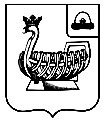 Управление по культуре и туризму администрации муниципального образования - городской округ город  КасимовПРИКАЗ09.10.2018 г.                                                                                                № 73/01-05Об утверждении предмета охраны объекта культурного значения местного (муниципального)значения «Дом купца Хайруллы Кастрова», вторая половина XIX в., Рязанская область,г. Касимов, ул. Большакова, д.33В соответствии со статьями 9.3, 33, 47.6 Федерального закона от 25.06.2002 № 73-ФЗ «Об объектах культурного наследия (памятниках истории и культуры) народов Российской Федерации ПРИКАЗЫВАЮ:1. Утвердить предмет охраны объекта культурного наследия местного (муниципального) значения «Дом купца Хайруллы Кастрова», вторая половина XIX в., расположенного по адресу: Рязанская область, г. Касимов, ул. Большакова, д. 33, согласно приложению.2. Ведущему специалисту управления И.А. Староверовой разместить настоящий приказ на сайте администрации муниципального образования – городской округ город Касимов в информационно – телекоммуникационной сети Интернет.3. Контроль за исполнением приказа оставляю за собой.Начальник  управления                                                                              И.Л. Чайко  Приложение к приказу                                                                                                                                                         от 09.10.2018   № 73/01-05Предмет охраны объекта культурного наследия местного (муниципального) значения«Дом купца Хайруллы Кастрова», вторая половина XIX в.,Рязанская область, г. Касимов, ул. Большакова, д.33Предметом охраны объекта культурного наследия местного (муниципального) значения «Дом купца Хайруллы Кастрова», вторая половина XIX в., являются:градостроительная характеристика здания, расположенного на пересечении улиц Большакова и Татарской;объемно-пространственная композиция двухэтажного, «Г»- образного в плане, включающего одноэтажную пристройку, здания; вальмовая форма, габариты, угол наклона скатов и высотные отметки по коньку крыши;местоположение, габариты, конфигурация и оформление дверных и оконных проемов здания: осевое расположение, прямоугольная форма проемов, в том числе с лучковыми перемычками; рамочные наличники с замковым камнем в первом этаже и фигурные – во втором; материал (дерево) и характер заполнений проемов;композиция и архитектурно-художественное оформление фасадов: линия цоколя; междуэтажный пояс, являющийся для пристройки завершающим карнизом; подоконный пояс второго этажа; венчающий карниз с филенчатым фризом; рустовые лопатки – первого и филенчатые пилястры – второго этажей; круглые розетки над проемами верхнего этажа;конструкции капитальных фундаментов; кирпичных стен; перекрытий;материал и техника кладки капитальных стен: красный кирпич;материал кровли: листовой металл;характер обработки фасадной поверхности здания: (уточняется по результатам реставрационных исследований и раскрытий);историческое колористическое решение фасадов (уточняется по результатам реставрационных исследований и раскрытий);историческая пространственно-планировочная структура: в пределах капитальных стен, перекрытий;местоположение и декоративное оформление кирпичной ограды.Предмет охраны может быть дополнен в процессе проведения научно-исследовательских работ в рамках сохранения объекта культурного наследия.